Die Lösung zum Kreuzworträtsel: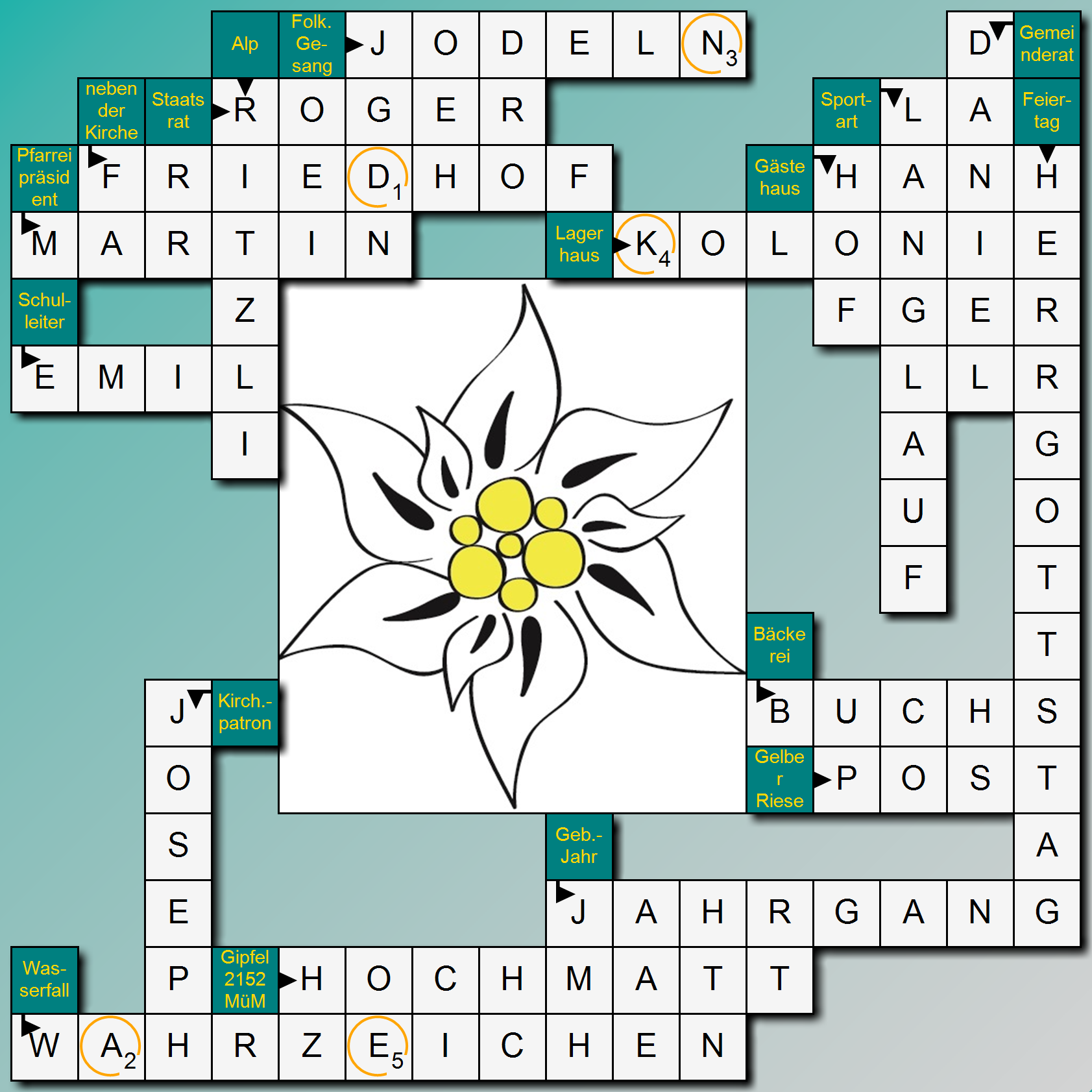 